ПРОЕКТ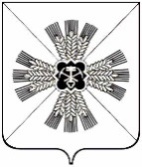 РОССИЙСКАЯ ФЕДЕРАЦИЯКЕМЕРОВСКАЯ ОБЛАСТЬПРОМЫШЛЕННОВСКИЙ МУНИЦИПАЛЬНЫЙ РАЙОНСОВЕТ НАРОДНЫХ ДЕПУТАТОВПРОМЫШЛЕННОВСКОГО МУНИЦИПАЛЬНОГО РАЙОНА6-ой созыв, 4-ое заседаниеРЕШЕНИЕот  __________ № ____пгт. ПромышленнаяО принятии администрацией Промышленновского муниципального района осуществления части полномочий от администрации Промышленновского городского поселения на 2019 годВ соответствии с частью 4 статьи 15 Федерального закона от 06.10.2003 № 131-ФЗ «Об общих принципах организации местного самоуправления в Российской Федерации», Уставом Промышленновского муниципального района, рассмотрев решение Совета народных депутатов Промышленновского городского поселения от 01.11.2018 № 113 «О передаче администрацией Промышленновского городского поселения осуществления части своих полномочий администрации Промышленновского муниципального района на 2019 год», Совет народных депутатов Промышленновского муниципального района  РЕШИЛ:1. Принять от администрации Промышленновского городского поселения осуществление части  полномочий на 2019 год, в соответствии с частью 4 статьи 15 Федерального закона от 06.10.2003 № 131-ФЗ «Об общих принципах организации местного самоуправления в Российской Федерации», предусмотренных пунктом 12 части 1 статьи 14, в части:1.1. создания условий для организации досуга и обеспечения жителей поселения услугами организаций культуры.2. Настоящее решение подлежит обнародованию на официальном сайте администрации Промышленновского муниципального района.3. Контроль  за   исполнением   настоящего      решения        возложить     на  комиссию по вопросам местного самоуправления и правоохранительной деятельности (Г.В. Устимова).4. Настоящее решение вступает в силу с 01.01.2019.Председатель Совета народных депутатовПромышленновского муниципального районаТ.П. МотрийГлаваПромышленновского муниципального районаД.П. Ильин